淄博市张店区信访局2021年政府信息公开工作年度报告本报告按照《中华人民共和国政府信息公开条例》要求编制，全文包括总体情况、主动公开政府信息情况、收到和处理政府信息公开申请情况、因政府信息公开工作被申请行政复议和提起行政诉讼情况、政府信息公开工作存在的主要问题及改进情况、其他需要报告的事项等六个部分。本报告所列数据的统计时限自2021年1月1日起至2021年12月31日止。本报告电子版可在淄博市张店区人民政府门户网站（www.zhangdian.gov.cn）查阅或下载。如对报告内容有疑问，请与淄博市张店区信访局办公室联系（地址：山东省淄博市张店区新村西路226号;邮编:255020;联系电话:0533-2868600）。总体情况2021年，淄博市张店区信访局根据《中华人民共和国政府信息公开条例》《国务院办公厅政府信息与政务公开办公室〈中华人民共和国政府信息公开工作年度报告格式〉》（国办公开办函〔2021〕30号）相关规定和区委、区政府关于政府信息公开工作的要求，坚持以公开透明、公平公正为主线，以方便群众为立足点，以提高政府工作的透明度为目标，以群众关心的热点难点为落脚点，积极稳妥推进政府信息公开工作，不断提高科学化、规范化、制度化水平，有效地促进了政府信息公开工作，使信访信息公开工作得到了扎实有效地开展。现向社会公布淄博市张店区信访局2021年政府信息公开工作报告。主动公开情况。2021年1月1日至2021年12月31日，淄博市张店区信访局共公开政务信息35次（条）。其中履职依据1条、机构职能1条、领导信息1条、会议公开7条、建议提案2条、财政信息3条、政策解读1条、人事信息1条、业务动态14条、政务公开保障机制4条。（二）依申请公开情况。2021年度无依申请公开的信息。（三）政府信息管理情况。2021年以来，为全面提升政务公开质量和实效，推动政务公开不断向纵深发展，积极落实《中华人民共和国政府信息公开条例》对于建立公正透明的行政管理体制，保障公民、法人和其他组织的知情权利的要求，经局领导班子研究，制定了《张店区信访局2021年政务公开工作实施方案》，严格按照相关要求，结合工作实际，按照时间节点，规范信息发布流程，确保政务信息公开规范、有序、真实、全面。根据区委、区政府的总体部署，按要求认真落实到位，及时发布相关内容。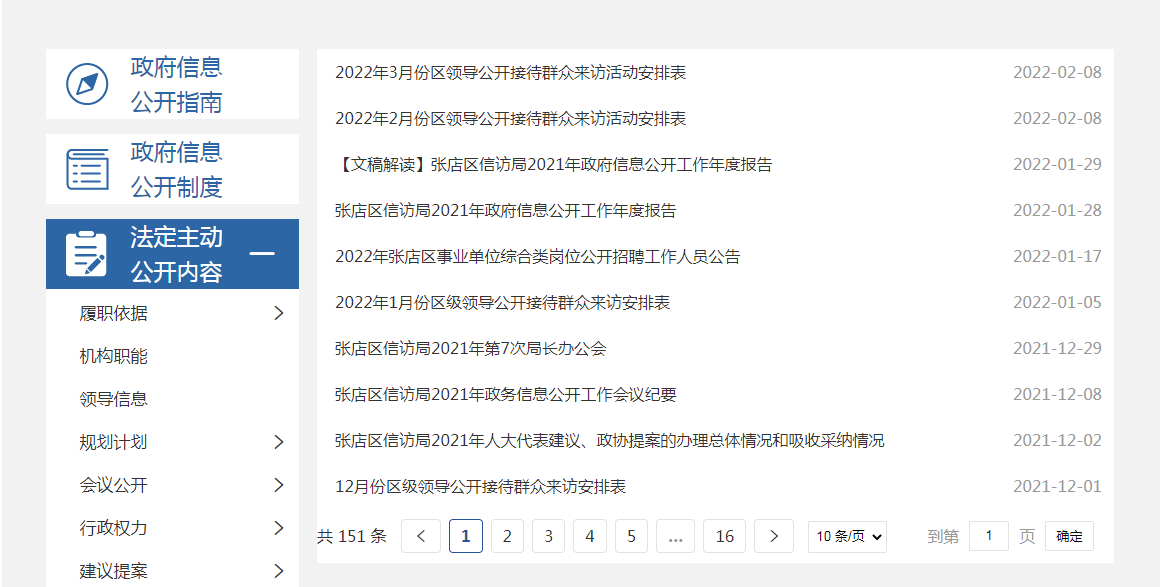 （四）政府信息公开平台建设情况。坚持“公开为常态，不公开为例外”的原则，通过淄博市张店区人民政府门户网站公开政务信息，扎实做好政府信息公开发布工作。通过“融公开工作台”开设政府信息公开指南、政府信息公开制度、法定主动公开内容、政府信息公开年报、政府信息依申请公开等五大板块公开业务信息，并落实专人认真做好专栏的日常维护工作。（五）监督保障情况。一是为提高政务公开工作业务素质，提升我局政务公开工作水平，根据区政府办公室关于政务公开工作有关要求，结合工作实际，制定2021年度政务公开工作培训计划。对《中华人民共和国政府信息公开条例》、上级政务公开工作相关文件、领导讲话、政策法规等内容进行集中学习。二是针对机构改革等因素及时调整政务公开工作领导小组成员。三是在淄博市张店区政府门户网站设置了意见征集、政策解读、回应关切等栏目，为公众提供建言献策、沟通交流、咨询投诉、监督批评的渠道。二、主动公开政府信息情况三、收到和处理政府信息公开申请情况四、政府信息公开行政复议、行政诉讼情况五、政府信息公开工作存在的主要问题及改进情况2021年，在区委、区政府的坚强领导下，张店区信访局政府信息公开工作在加强信息公布、强化平台建设等方面都取得了新进步，但也存在政府信息公开内容单一，部分信息发布更新不够及时的情况。2022年将重点做好以下工作：一是加强组织领导。切实发挥政务公开领导小组作用，经常性组织讨论研究，制定切实可行的规章制度，不断丰富公开的内容和形式，提高公开质量。二是健全体制机制。建立健全政府信息公开工作长效机制，定期研究和解决政府信息公开工作中的问题，指定专人负责更新网站内容，确保信息公开的准确性和时效性。其他需要报告的事项1.依据领导干部公开接访相关要求，我单位每月公开区级领导公开接访时间安排表，供参考;2.2021年度张店区信访局未收到人大代表建议和政协提案。第二十条第（一）项第二十条第（一）项第二十条第（一）项第二十条第（一）项信息内容本年制发件数本年废止件数现行有效件数规章000行政规范性文件000第二十条第（五）项第二十条第（五）项第二十条第（五）项第二十条第（五）项信息内容本年处理决定数量本年处理决定数量本年处理决定数量行政许可000第二十条第（六）项第二十条第（六）项第二十条第（六）项第二十条第（六）项信息内容本年处理决定数量本年处理决定数量本年处理决定数量行政处罚000行政强制000第二十条第（八）项第二十条第（八）项第二十条第（八）项第二十条第（八）项信息内容本年收费金额（单位：万元）本年收费金额（单位：万元）本年收费金额（单位：万元）行政事业性收费000（本列数据的勾稽关系为：第一项加第二项之和，等于第三项加第四项之和）（本列数据的勾稽关系为：第一项加第二项之和，等于第三项加第四项之和）（本列数据的勾稽关系为：第一项加第二项之和，等于第三项加第四项之和）申请人情况申请人情况申请人情况申请人情况申请人情况申请人情况申请人情况（本列数据的勾稽关系为：第一项加第二项之和，等于第三项加第四项之和）（本列数据的勾稽关系为：第一项加第二项之和，等于第三项加第四项之和）（本列数据的勾稽关系为：第一项加第二项之和，等于第三项加第四项之和）自然人法人或其他组织法人或其他组织法人或其他组织法人或其他组织法人或其他组织总计（本列数据的勾稽关系为：第一项加第二项之和，等于第三项加第四项之和）（本列数据的勾稽关系为：第一项加第二项之和，等于第三项加第四项之和）（本列数据的勾稽关系为：第一项加第二项之和，等于第三项加第四项之和）自然人商业企业科研机构社会公益组织法律服务机构其他总计一、本年新收政府信息公开申请数量一、本年新收政府信息公开申请数量一、本年新收政府信息公开申请数量0000000二、上年结转政府信息公开申请数量二、上年结转政府信息公开申请数量二、上年结转政府信息公开申请数量0000000三、本年度办理结果（一）予以公开（一）予以公开0000000三、本年度办理结果（二）部分公开（区分处理的，只计这一情形，不计其他情形）（二）部分公开（区分处理的，只计这一情形，不计其他情形）0000000三、本年度办理结果（三）不予公开1.属于国家秘密0000000三、本年度办理结果（三）不予公开2.其他法律行政法规禁止公开0000000三、本年度办理结果（三）不予公开3.危及“三安全一稳定”0000000三、本年度办理结果（三）不予公开4.保护第三方合法权益0000000三、本年度办理结果（三）不予公开5.属于三类内部事务信息0000000三、本年度办理结果（三）不予公开6.属于四类过程性信息0000000三、本年度办理结果（三）不予公开7.属于行政执法案卷0000000三、本年度办理结果（三）不予公开8.属于行政查询事项0000000三、本年度办理结果（四）无法提供1.本机关不掌握相关政府信息0000000三、本年度办理结果（四）无法提供2.没有现成信息需要另行制作0000000三、本年度办理结果（四）无法提供3.补正后申请内容仍不明确0000000三、本年度办理结果（五）不予处理1.信访举报投诉类申请0000000三、本年度办理结果（五）不予处理2.重复申请0000000三、本年度办理结果（五）不予处理3.要求提供公开出版物0000000三、本年度办理结果（五）不予处理4.无正当理由大量反复申请0000000三、本年度办理结果（五）不予处理5.要求行政机关确认或重新出具已获取信息0000000三、本年度办理结果（六）其他处理1.申请人无正当理由逾期不补正、行政机关不再处理其政府信息公开申请0000000三、本年度办理结果（六）其他处理2.申请人逾期未按收费通知要求缴纳费用、行政机关不再处理其政府信息公开申请0000000三、本年度办理结果（六）其他处理3.其他0000000三、本年度办理结果（七）总计（七）总计0000000四、结转下年度继续办理四、结转下年度继续办理四、结转下年度继续办理0000000行政复议行政复议行政复议行政复议行政复议行政诉讼行政诉讼行政诉讼行政诉讼行政诉讼行政诉讼行政诉讼行政诉讼行政诉讼行政诉讼结果维持结果纠正其他结果尚未审结总计未经复议直接起诉未经复议直接起诉未经复议直接起诉未经复议直接起诉未经复议直接起诉复议后起诉复议后起诉复议后起诉复议后起诉复议后起诉结果维持结果纠正其他结果尚未审结总计结果维持结果纠正其他结果尚未审结总计结果维持结果纠正其他结果尚未审结总计000000000000000